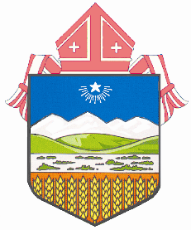 R.C. BISHOP OF THE DIOCESE OF CALGARY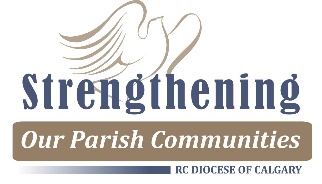 POSITION DESCRIPTION Program Assistant (Part-time)Elizabeth HousePOSITION DESCRIPTION Program Assistant (Part-time)Elizabeth HousePOSITION DESCRIPTION Program Assistant (Part-time)Elizabeth HouseREPORTS TO: REPORTS TO: REPORTS TO: Coordinator, Elizabeth HouseCoordinator, Elizabeth HouseCoordinator, Elizabeth HouseOVERVIEW:OVERVIEW:OVERVIEW:Elizabeth House is a non-denominational residential program for pregnant and parenting young women.  The Program Assistant is responsible for assisting the Caseworker in completing tasks associated with resident support, programming and daily operations. This is a permanent, 0.5 position (20 hours/week). This Social Justice & Outreach Ministries program is made possible through a partnership between the RC Diocese of Calgary and the Sisters of Charity of St. Louise as well as through the generosity of donors contributing directly to the program and support through the diocesan Together in Action campaign. Elizabeth House is a non-denominational residential program for pregnant and parenting young women.  The Program Assistant is responsible for assisting the Caseworker in completing tasks associated with resident support, programming and daily operations. This is a permanent, 0.5 position (20 hours/week). This Social Justice & Outreach Ministries program is made possible through a partnership between the RC Diocese of Calgary and the Sisters of Charity of St. Louise as well as through the generosity of donors contributing directly to the program and support through the diocesan Together in Action campaign. Elizabeth House is a non-denominational residential program for pregnant and parenting young women.  The Program Assistant is responsible for assisting the Caseworker in completing tasks associated with resident support, programming and daily operations. This is a permanent, 0.5 position (20 hours/week). This Social Justice & Outreach Ministries program is made possible through a partnership between the RC Diocese of Calgary and the Sisters of Charity of St. Louise as well as through the generosity of donors contributing directly to the program and support through the diocesan Together in Action campaign. ACTIVITIES & RESPONSIBILITIES:ACTIVITIES & RESPONSIBILITIES:ACTIVITIES & RESPONSIBILITIES:Primary ResponsibilitiesThe Program Assistant is responsible to support the Caseworker with resident support, program planning and documentation. GENERAL EXPECTATIONSAdhere to program philosophy of being professional, non-judgmental, encouraging and respectful with all stakeholders. Ensure that work with residents follows the program mandate and philosophy while meeting all appropriate professional practice standards.  Attend and participate in Elizabeth House staff meetings, team meetings as well as training opportunities and special events as required.Attend external, role-appropriate meetings including network, professional, informational and collaborative case management meetings, including those assigned by the Coordinator.Account for all monies spent through Petty Cash and the Special Needs Fund by following relevant protocols. Prior approval from Coordinator is required for purchases, other than groceries, exceeding $50. Abide by the R.C. Diocese Model Code of Conduct, Elizabeth House Employee Handbook and all Policies and Procedures pertaining to the work of Elizabeth House, as well as legislative and best practice standards for working with youth and vulnerable populations and adherence to relevant health and safety regulations. Complete all initial and ongoing screening and training requirements for employment. Attend approved ongoing professional development and training opportunities and maintain requirements for professional status/designation RESIDENT SUPPORTMeet with Caseworker regularly for case and program planning and task assignment. Meet with Coordinator regularly for supervision. Communicate with Support Staff and Volunteers regularly regarding resident’s case planning and updates. Complete tasks related to residents and program as assigned.In Collaboration with the Caseworker, this is a front-line position with responsibilities in the following areas:IntakeCollaborate with Caseworker to manage recruitment of suitable program candidates.Manage applications and arrange application interviews with potential residents.Provide orientation to new residents regarding the program, residence, safety and general guidelines and expectations. Complete all documentation related to applications and intake, including management of the waitlist.
Resident Goals/PlanningCoordinate and attend House Meetings with residents.Support residents in securing basic needs. Identify and introduce residents to external resources, agencies and services.Assist the residents with completing various government forms and applications (e.g., taxes, birth certificates, SIN, childcare subsidy, etc.) as needed.Plan and coordinate in-house programming for residents based on needsPrenatal and Child CareAssist residents in registration for prenatal and parenting classes/in-home support. Accompany residents to appointments as necessary to provide support and advocacy.Assist residents in the decision-making process regarding outside childcare choices which may include attending appointments with residents as needed and/or touring facilities.Provide ongoing support and natural mentorship to residents following current best practice standards in the care of infants and children under two years of age. Plan and coordinate in-house programming for prenatal and child care education Resident Exit and TransitionFacilitate connection to external supports and outreach services to promote successful transition.Support residents in preparing for and completing practical aspects of moving out, including completing all related program documentation. Provide basic outreach services (natural support connections, referrals, check-ins) for a period of up to six months to facilitate successful transition.OTHERResearch, develop and maintain partnerships to support residents and program.Complete grocery, household item and other pick-ups as required, including weekly Foodlink pick up.Perform other related duties as necessary for the benefit of the residents and the effective operations, including light housekeeping dutiesAssist in ensuring that the program and the facility meet compliance with applicable program, diocesan, legislative and other governing authorities.Primary ResponsibilitiesThe Program Assistant is responsible to support the Caseworker with resident support, program planning and documentation. GENERAL EXPECTATIONSAdhere to program philosophy of being professional, non-judgmental, encouraging and respectful with all stakeholders. Ensure that work with residents follows the program mandate and philosophy while meeting all appropriate professional practice standards.  Attend and participate in Elizabeth House staff meetings, team meetings as well as training opportunities and special events as required.Attend external, role-appropriate meetings including network, professional, informational and collaborative case management meetings, including those assigned by the Coordinator.Account for all monies spent through Petty Cash and the Special Needs Fund by following relevant protocols. Prior approval from Coordinator is required for purchases, other than groceries, exceeding $50. Abide by the R.C. Diocese Model Code of Conduct, Elizabeth House Employee Handbook and all Policies and Procedures pertaining to the work of Elizabeth House, as well as legislative and best practice standards for working with youth and vulnerable populations and adherence to relevant health and safety regulations. Complete all initial and ongoing screening and training requirements for employment. Attend approved ongoing professional development and training opportunities and maintain requirements for professional status/designation RESIDENT SUPPORTMeet with Caseworker regularly for case and program planning and task assignment. Meet with Coordinator regularly for supervision. Communicate with Support Staff and Volunteers regularly regarding resident’s case planning and updates. Complete tasks related to residents and program as assigned.In Collaboration with the Caseworker, this is a front-line position with responsibilities in the following areas:IntakeCollaborate with Caseworker to manage recruitment of suitable program candidates.Manage applications and arrange application interviews with potential residents.Provide orientation to new residents regarding the program, residence, safety and general guidelines and expectations. Complete all documentation related to applications and intake, including management of the waitlist.
Resident Goals/PlanningCoordinate and attend House Meetings with residents.Support residents in securing basic needs. Identify and introduce residents to external resources, agencies and services.Assist the residents with completing various government forms and applications (e.g., taxes, birth certificates, SIN, childcare subsidy, etc.) as needed.Plan and coordinate in-house programming for residents based on needsPrenatal and Child CareAssist residents in registration for prenatal and parenting classes/in-home support. Accompany residents to appointments as necessary to provide support and advocacy.Assist residents in the decision-making process regarding outside childcare choices which may include attending appointments with residents as needed and/or touring facilities.Provide ongoing support and natural mentorship to residents following current best practice standards in the care of infants and children under two years of age. Plan and coordinate in-house programming for prenatal and child care education Resident Exit and TransitionFacilitate connection to external supports and outreach services to promote successful transition.Support residents in preparing for and completing practical aspects of moving out, including completing all related program documentation. Provide basic outreach services (natural support connections, referrals, check-ins) for a period of up to six months to facilitate successful transition.OTHERResearch, develop and maintain partnerships to support residents and program.Complete grocery, household item and other pick-ups as required, including weekly Foodlink pick up.Perform other related duties as necessary for the benefit of the residents and the effective operations, including light housekeeping dutiesAssist in ensuring that the program and the facility meet compliance with applicable program, diocesan, legislative and other governing authorities.Primary ResponsibilitiesThe Program Assistant is responsible to support the Caseworker with resident support, program planning and documentation. GENERAL EXPECTATIONSAdhere to program philosophy of being professional, non-judgmental, encouraging and respectful with all stakeholders. Ensure that work with residents follows the program mandate and philosophy while meeting all appropriate professional practice standards.  Attend and participate in Elizabeth House staff meetings, team meetings as well as training opportunities and special events as required.Attend external, role-appropriate meetings including network, professional, informational and collaborative case management meetings, including those assigned by the Coordinator.Account for all monies spent through Petty Cash and the Special Needs Fund by following relevant protocols. Prior approval from Coordinator is required for purchases, other than groceries, exceeding $50. Abide by the R.C. Diocese Model Code of Conduct, Elizabeth House Employee Handbook and all Policies and Procedures pertaining to the work of Elizabeth House, as well as legislative and best practice standards for working with youth and vulnerable populations and adherence to relevant health and safety regulations. Complete all initial and ongoing screening and training requirements for employment. Attend approved ongoing professional development and training opportunities and maintain requirements for professional status/designation RESIDENT SUPPORTMeet with Caseworker regularly for case and program planning and task assignment. Meet with Coordinator regularly for supervision. Communicate with Support Staff and Volunteers regularly regarding resident’s case planning and updates. Complete tasks related to residents and program as assigned.In Collaboration with the Caseworker, this is a front-line position with responsibilities in the following areas:IntakeCollaborate with Caseworker to manage recruitment of suitable program candidates.Manage applications and arrange application interviews with potential residents.Provide orientation to new residents regarding the program, residence, safety and general guidelines and expectations. Complete all documentation related to applications and intake, including management of the waitlist.
Resident Goals/PlanningCoordinate and attend House Meetings with residents.Support residents in securing basic needs. Identify and introduce residents to external resources, agencies and services.Assist the residents with completing various government forms and applications (e.g., taxes, birth certificates, SIN, childcare subsidy, etc.) as needed.Plan and coordinate in-house programming for residents based on needsPrenatal and Child CareAssist residents in registration for prenatal and parenting classes/in-home support. Accompany residents to appointments as necessary to provide support and advocacy.Assist residents in the decision-making process regarding outside childcare choices which may include attending appointments with residents as needed and/or touring facilities.Provide ongoing support and natural mentorship to residents following current best practice standards in the care of infants and children under two years of age. Plan and coordinate in-house programming for prenatal and child care education Resident Exit and TransitionFacilitate connection to external supports and outreach services to promote successful transition.Support residents in preparing for and completing practical aspects of moving out, including completing all related program documentation. Provide basic outreach services (natural support connections, referrals, check-ins) for a period of up to six months to facilitate successful transition.OTHERResearch, develop and maintain partnerships to support residents and program.Complete grocery, household item and other pick-ups as required, including weekly Foodlink pick up.Perform other related duties as necessary for the benefit of the residents and the effective operations, including light housekeeping dutiesAssist in ensuring that the program and the facility meet compliance with applicable program, diocesan, legislative and other governing authorities.QUALIFICATIONS & PERSONAL CHARACTERISTICSQUALIFICATIONS & PERSONAL CHARACTERISTICSQUALIFICATIONS & PERSONAL CHARACTERISTICSDegree or diploma in human services, CYCC, CSW or equivalent experienceInterest, commitment and a high level of personal maturity and responsibilityExperience with pregnant and parenting women experiencing marginalization, especially youth Experience with children 0-24 months Experience in residential or group careAbility to work independently and as part of a team Reliable transportation Valid Driver’s License and ability to drive agency vehicles, as per protocolPreference will be given to those who have completed coursework and/or certification in relevant areas.  Some suggested courses include:The Brain Story Certification through the Alberta Family Wellness Initiative (AFWI) The Trauma Informed Care E-Learning Modules through Alberta Health Services ORSheldon Kennedy Centre “Being Trauma Aware” online course Completion of ASIST, First Aid, Certified with CYCAA and/or Therapeutic Crisis Intervention or other relevant training is considered an assetEarly Childhood EducationDegree or diploma in human services, CYCC, CSW or equivalent experienceInterest, commitment and a high level of personal maturity and responsibilityExperience with pregnant and parenting women experiencing marginalization, especially youth Experience with children 0-24 months Experience in residential or group careAbility to work independently and as part of a team Reliable transportation Valid Driver’s License and ability to drive agency vehicles, as per protocolPreference will be given to those who have completed coursework and/or certification in relevant areas.  Some suggested courses include:The Brain Story Certification through the Alberta Family Wellness Initiative (AFWI) The Trauma Informed Care E-Learning Modules through Alberta Health Services ORSheldon Kennedy Centre “Being Trauma Aware” online course Completion of ASIST, First Aid, Certified with CYCAA and/or Therapeutic Crisis Intervention or other relevant training is considered an assetEarly Childhood EducationDegree or diploma in human services, CYCC, CSW or equivalent experienceInterest, commitment and a high level of personal maturity and responsibilityExperience with pregnant and parenting women experiencing marginalization, especially youth Experience with children 0-24 months Experience in residential or group careAbility to work independently and as part of a team Reliable transportation Valid Driver’s License and ability to drive agency vehicles, as per protocolPreference will be given to those who have completed coursework and/or certification in relevant areas.  Some suggested courses include:The Brain Story Certification through the Alberta Family Wellness Initiative (AFWI) The Trauma Informed Care E-Learning Modules through Alberta Health Services ORSheldon Kennedy Centre “Being Trauma Aware” online course Completion of ASIST, First Aid, Certified with CYCAA and/or Therapeutic Crisis Intervention or other relevant training is considered an assetEarly Childhood EducationSAFE ENVIRONMENT SAFE ENVIRONMENT SAFE ENVIRONMENT In support of our Strengthening Our Parish Communities program, this position will be required to obtain or complete the following:Vulnerable Sector Police Information Check (VSPIC)Child Intervention Record Check Praesidium Sexual Abuse Prevention online training modules In support of our Strengthening Our Parish Communities program, this position will be required to obtain or complete the following:Vulnerable Sector Police Information Check (VSPIC)Child Intervention Record Check Praesidium Sexual Abuse Prevention online training modules In support of our Strengthening Our Parish Communities program, this position will be required to obtain or complete the following:Vulnerable Sector Police Information Check (VSPIC)Child Intervention Record Check Praesidium Sexual Abuse Prevention online training modules TO APPLYTO APPLYTO APPLYDocuments required as part of the application process include:    A completed application form (found in the link - http://www.calgarydiocese.ca/articles/employment-opportunities.html)A cover letter and resumeThree (3) professional references (will only be contacted if you are selected as our final candidate)Agreement to the Model Code of Conduct (see http://www.calgarydiocese.ca/articles/employment-opportunities.html)Applications should be submitted by e-mail to:   Careers@calgarydiocese.ca Or, mailed to:    Human Resources 
                         120 17th Avenue SW
                         Calgary, AB, T2S 2T2This posting will remain open until a suitable candidate is selected. Only applicants who are short-listed for an interview will be contacted directly by our office.  We thank in advance all applicants for their interest.  Documents required as part of the application process include:    A completed application form (found in the link - http://www.calgarydiocese.ca/articles/employment-opportunities.html)A cover letter and resumeThree (3) professional references (will only be contacted if you are selected as our final candidate)Agreement to the Model Code of Conduct (see http://www.calgarydiocese.ca/articles/employment-opportunities.html)Applications should be submitted by e-mail to:   Careers@calgarydiocese.ca Or, mailed to:    Human Resources 
                         120 17th Avenue SW
                         Calgary, AB, T2S 2T2This posting will remain open until a suitable candidate is selected. Only applicants who are short-listed for an interview will be contacted directly by our office.  We thank in advance all applicants for their interest.  Documents required as part of the application process include:    A completed application form (found in the link - http://www.calgarydiocese.ca/articles/employment-opportunities.html)A cover letter and resumeThree (3) professional references (will only be contacted if you are selected as our final candidate)Agreement to the Model Code of Conduct (see http://www.calgarydiocese.ca/articles/employment-opportunities.html)Applications should be submitted by e-mail to:   Careers@calgarydiocese.ca Or, mailed to:    Human Resources 
                         120 17th Avenue SW
                         Calgary, AB, T2S 2T2This posting will remain open until a suitable candidate is selected. Only applicants who are short-listed for an interview will be contacted directly by our office.  We thank in advance all applicants for their interest.  